РАБОЧИЙ ЛИСТ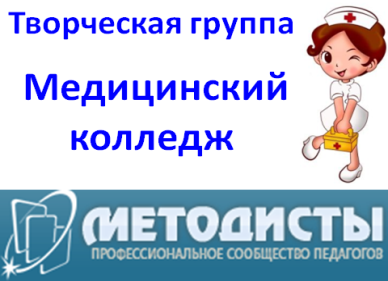 участника Всероссийского конкурса психолого-педагогических знаний"Педагогический марафон - 2014"Результаты выполнения конкурсных заданийКритерии оценки выполнения конкурсных заданийЗа каждый правильный ответ начисляется 1 балл.Победитель должен набрать 30 балловПобедитель I степени - от 28 до 29 баллов.Победитель II степени - 26 до 27 баллов.Победитель III степени - от 24 до 25 баллов.Лауреат - от 21 до 23 баллов.Сертификат участника получают конкурсанты, набравшие  20 баллов и менее.Результат участия в конкурс      Слободчиков Николай Васильевич                                                                                  (ФИО заполняет конкурсант)Количество набранных  баллов -    18                                                                                (заполняет член жюри)Член жюри -   Кириченко Г.А.                                        (ФИО)ФамилияслободчиковИмяниколайОтчествовасильевичДолжностьпреподаватель Место работы полностью ГБОУ СПО «Осинский профессионально-педагогический колледж»№ заданияОтветконкурсантаСовпадение с эталоном(заполняет член жюри)№ заданияОтветконкурсантаСовпадение с эталоном(заполняет член жюри)№ заданияОтветконкурсантаСовпадение с эталоном(заполняет член жюри)1Г+11А+21Г+2А+12Б-22Г-3Г+13Б+23Б-4А-14А+24А+5А+15В+25Б-6Г+16Б+26Б-7А+17Б-27Г+8А+18Б-28Меланхолик-9Б+19Г+29Холерик+10В-20В-30флегматик-